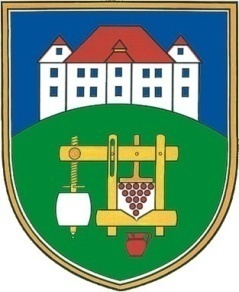                                            OBČINA ZAVRČ                                                 Goričak 6,  2283 Zavrč                          Telefon: /02/ 761 04 82,   Telefax: /02/ 761 04 83                                                                                                                      e-mail: obcina.zavrc@siol.netŠtevilka: 671-2/2016-1Datum: 15. februar 2016OBČINSKEMU SVETUOBČINE ZAVRČZADEVA: OBRAZLOŽITEV LETNEGA PROGRAMA ŠPORTA ZA LETO 2016Na podlagi 7. člena Zakona o športu (Uradni list RS, št. 22/98, 97/01-ZSDP, 27/02 Odl. US: U-I-210/98-32, 110/02-ZGO-1, 15/03-ZOPA), Nacionalnega programa športa v Republiki Sloveniji (Uradni list RS, št. 24/00, 31/00-popr. in 26/2014) se občinskemu svetu Občine Zavrč v sprejem in potrditev predlaga letni program športa za leto 2016. Program zagotavlja uresničevanje javnega interesa v športu na ravni lokalne skupnosti in je podlaga za javni razpis, ki ga občinska uprava objavi na spletni strani občine in kot nenaslovljeno tiskovino. Letni program športa v občini zagotavlja, da bo v Proračunu občine Zavrč za leto 2016 izvajalcem športnih programov namenila določen obseg proračunskih sredstev za izvajanje programov športa, ki so v javnem interesu in se sofinancirajo iz javnih sredstev.Prav tako se s programom zagotavlja določen obseg proračunskih sredstev za povečanje kvalitete športne infrastrukture v občini Zavrč. S sprejemom Letnega programa športa v Občini Zavrč za leto 2016 se občina Zavrč zavezuje, da bo uresničevala javni interes v športu na lokalnem nivoju.Pripravila:Marjana Logar Kelc                                                                                                            Občina Zavrč                                                                                                                  Župan                                                                                                              Miran VUK l.r.                                            OBČINA ZAVRČ                                                 Goričak 6,  2283 Zavrč                          Telefon: /02/ 761 04 82,   Telefax: /02/ 761 04 83                                                                                                                      e-mail: obcina.zavrc@siol.netOBČINA ZAVRČOBČINSKI SVETNa podlagi 7. člena Zakona o športu (Uradni list RS, št. 22/98, 97/01-ZSDP, 27/02 Odl. US:U-I-210/98-32, 110/02-ZGO-1, 15/03-ZOPA), Nacionalnega programa športa v Republiki Sloveniji (Uradni list RS, št. 24/00, 31/00-popr.),  4. člena Pravilnika o sofinanciranju programov športa v Občini Zavrč (Uradni list RS, št. 37/11), 14. člena Statuta Občine Zavrč (Uradno glasilo slovenskih občin, št. 22/2011) je občinski svet na 9. redni seji, dne 25. februarja 2016, sprejel  SKLEPO POTRDITVI LETNEGA PROGRAMA ŠPORTA ZA LETO 2016S tem sklepom se potrdi Letni program športa v Občini Zavrč za leto 2016.Sklep velja takoj.Številka: 671-2/2016-2Datum: 25.2.2016                                                                                                                  Občina Zavrč                                                                                                                        Župan                                                                                                                     Miran VUKNa podlagi 7. člena Zakona o športu (Uradni list RS, št. 22/98, 97/01 – ZSDP, 110/02 – ZGO-1 in 15/03 – ZOPA), v skladu z usmeritvami Nacionalnega programa športa v Republiki Sloveniji (Uradni list RS, št. 24/00 in 31/00-popr.) ter na podlagi Pravilnika o sofinanciranju programov športa v občini Zavrč (Uradni list RS, št. 37/11) in 14. člena Statuta Občine Zavrč (Uradno glasilo slovenskih občin, št. 22/11), je Občinski svet Občine Zavrč na svoji 9. redni seji , dne 25. februarja 2016, sprejel LETNI PROGRAM ŠPORTA V OBČINI ZAVRČ ZA LETO 2016UVODObčina Zavrč z letnim programom športa določa športne programe, ki bodo v letu 2016 sofinancirani iz občinskega proračuna, obseg in vrsto dejavnosti, potrebnih za uresničevanje tega programa, ter obseg sredstev, ki se v ta namen zagotovijo v proračunu občine.IZHODIŠČA IN USMERITVEUpoštevaje izhodišča nacionalne strategije razvoja športa izpostavljamo v Občini Zavrč za leto 2016 naslednje usmeritve:razvijati in spodbujati rekreativno obliko športnega udejstvovanja v občini, z namenom spodbujati kakovosten način preživljanja prostega časa in delovati preventivno v smislu preprečevanja socialno-patoloških pojavov,društvom iz občine, ki so nosilci športnega življenja v občini, bomo pomagali čim bolj uresničiti njihove zastavljene cilje,Športna društva so glavni nosilci športnega udejstvovanja v občini. Društva spodbujajo šport in rekreacijo otrok, mladine in odraslih, zato je cilj ohranjati in izboljševati celostni zdravstveni status, zmanjšati negativne posledice današnjega načina življenja ter dela in preprečiti upadanje splošne vitalnosti človeka.OBSEG SREDSTEVObčina Zavrč z Odlokom o proračunu Občine Zavrč za leto 2016 zagotavlja proračunska sredstva, ki so namenjena izvajanju športnih programov v občini, na postavki 18059001 Programi športa, za posamezen namen v naslednji višini:Sofinanciranje športne zveze Ptuj (organizacija in izpeljava šolskih športnih tekmovanj) 420,00 EUR;Sofinanciranje športne zveze Ptuj (mat. stroški ekip in posameznikov) 1.000,00 EUR;Podpora društvom na področju športa – po razpisu  16.100,00 EUR.OBSEG IN VRSTA DEJAVNOSTI ZA SOFINANCIRANJENamenska sredstva iz tretje točke se razdelijo na podlagi doseženih točk na javnem razpisu, ki so navedena v prilogi Merila za šport v Pravilniku o sofinanciranju programov športa v Občini Zavrč (Uradni list RS, št. 37/11), sredstva iz prve in druge točke pa se razdelijo na podlagi letnih programov izvajalcev športnih dejavnosti.Izvajalci lahko kandidirajo za sredstva lokalne skupnosti s programi v naslednjem obsegu, in sicer v skladu s Pravilnikom o sofinanciranju programov športa v Občini Zavrč, ki podrobneje določa vsebine:Delovanje športnih društev in zvez:Športna društva v občini Zavrč ponujajo rekreativne in kakovostne programe na športnih površinah in objektih, pa tudi v naravnem okolju. Društva potrebujejo za svoje osnovno delovanje sredstva za kritje osnovnih materialnih stroškov in stroškov dela, ki se lahko sofinancirajo iz proračuna lokalne skupnosti na podlagi javnega razpisa.Občina prav tako sofinancira delovanje Športnega zavoda Ptuj, ki izvaja programe, v katere se vključujejo otroci, ki imajo interes, sposobnosti, ustrezne osebnostne značilnosti in visoko motivacijo, da bi lahko postali vrhunski športniki. Izvajalci teh programov morajo izpolnjevati prostorske, kadrovske in druge zahteve za strokovno izpeljavo programa. Iz sredstev lokalne skupnosti se lahko sofinancira najem objekta, strokovni kader, materialni stroški programa, meritve in spremljanje treniranosti, nezgodno zavarovanje in tekmovanja v tekmovalnih sistemih panožnih športnih zvez.POSEBNE DOLOČBESredstva za sofinanciranje programov športa za leto 2016 se razdelijo na podlagi izvedenega javnega razpisa ter letnih programov izvajalcev športne dejavnosti ter vrednotenja prijavljenih programov v skladu z merili in kriteriji, določenimi v Pravilniku o sofinanciranju programov športa v Občini Zavrč (Uradni list RS, št. 37/11).Opredeljena namenska sredstva se razdelijo in porabijo v celoti za planirane namene. V primeru, da strokovna služba občine na osnovi podanega poročila ali izvedenega nadzora ugotovi neizpolnjevanje pogodbenih obveznosti izvajalcev športnih programov, se morajo neupravičeno pridobljena sredstva vrniti v občinski proračun.VELJAVNOST IN UPORABNOSTTa program začne veljati z dnem sprejema na Občinskem svetu Občine Zavrč in je osnova za izvedbo javnega razpisa in s tem za razdelitev sredstev za sofinanciranje programov športa v Občini Zavrč v letu 2016.Letni program športa se objavi v Uradnem glasilu slovenskih občin.Številka: 671-2/2016-1Datum: 25. februar 2016                                                                     Občina Zavrč                                                                                                         Župan Miran VUK                                                                                                                                                                                                                  